السلام عليكم و رحمة الله و بركاته

حبيت أطرح لكم هذا الدرس و هو عبارة عن عمل إطار ناعم للصور أو التصاميم 

أتمنى تسفيدوا منه إن شاء الله

نبدأ الدرس بسم الله 

:

نفتح الصورة المراد عمل إطار عليها



نختار أداة التحديد المستطيل من صندوق الأدوات 

ونحدد جزء من الصورة 





نعكس التحديد بتطبيق الأمر Select >>Inverse 

أو من لوحة المفاتيح ( الكيبورد ) نضغط على Shift + Ctrl + I



نطبق الأمر Image >> Adjustments >> Hue\ Saturation

أو من لوحة المفاتيح ( الكيبورد ) نضغط على Ctrl + U

ستظهر قائمة نختر منها القيم الموضحة كما في الصورة 

( لكم حرية إختيارالقيم حسب ما يناسب الصورة أو التصميم )

و لا ننسى نضع علامة صح في مربع Colorize




راح تطلع معنا بهذا الشكل



نعكس التحديد مرة أخرى بتطبيق الأمر Select >>Inverse 





نضيف لير جديدة 





نلون الليرالجديدة بالأسود بتطبيق Edit >> Fill 

ستظهر قائمة نختر منها القيم الموضحة كما في الصورة




نطبق الأمر Layer >> Layer Style >> Stroke

بالقيم الموضحة في الصورة



نضع قيمة Fill صفر للير الجديدة



و هذا الناتج النهائى


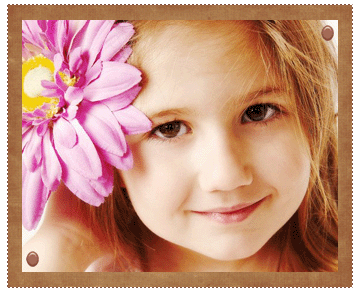 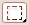 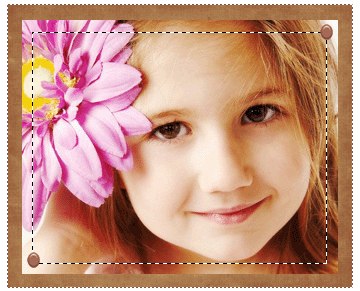 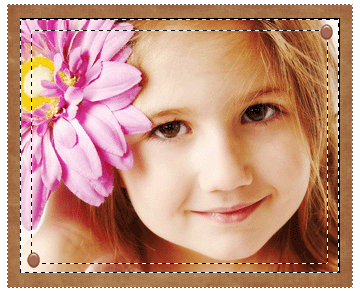 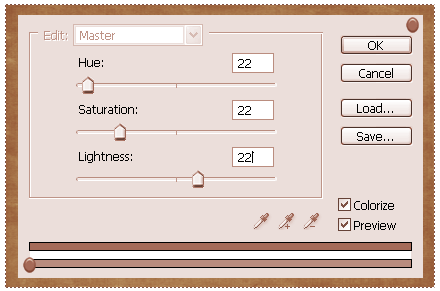 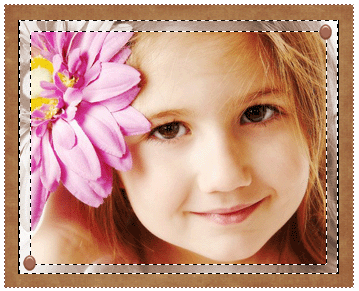 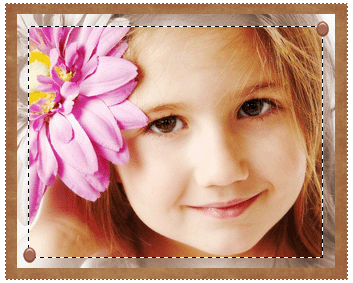 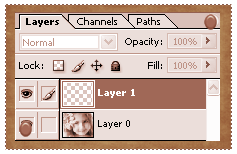 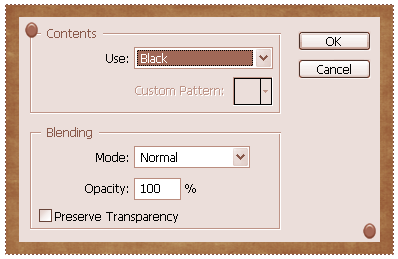 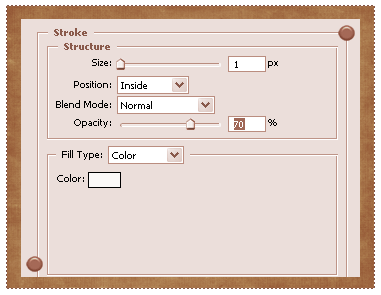 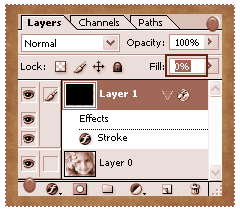 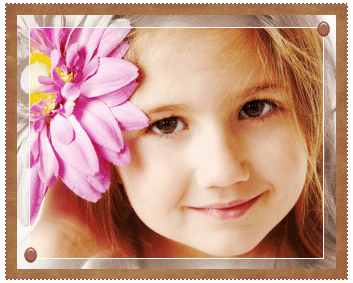 